河北省霸州市胜芳镇政府政府信息公开目录（2019年1月—2019年12月）2019年12月编制一、概况信息（一）地区（行业）介绍（二）机构设置和职能胜芳镇组织机构信息、内设机构（三）领导成员和分工胜芳镇领导的简历、分工二、政策法规胜芳镇人民政府办公室关于“其他文件”栏目无公开事项的说明三、规划总结  （一）计划（二）年度报告、工作总结（一）领导活动、会议讲话（二）工作部署（三）公告公示胜芳镇扶贫脱贫工作进展情况汇报2019-07-08五、财政财务财政预算“三公经费”
霸州市胜芳镇人民政府2019年部门预算公开2019-02-21财政决算六、公开标准化规范化试点专栏（一）重大建设项目（二）公共资源交易七、统计信息九、其他八、办事指南
村级公章管理的服务指南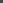 2019-07-09第一子女生育登记卡的服务指南2019-07-08城市居民最低生活保障申请的服务指南2019-07-08残疾人证办理的服务指南2019-07-04